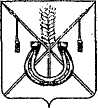 АДМИНИСТРАЦИЯ КОРЕНОВСКОГО ГОРОДСКОГО ПОСЕЛЕНИЯ КОРЕНОВСКОГО РАЙОНАПОСТАНОВЛЕНИЕот 02.04.2014	   		                                     			  № 265г. КореновскО проведении муниципальной специализированной розничнойвыставки - ярмарки продукции пчеловодства и меда на территории Кореновского городского поселения Кореновского районаВ соответствии с Федеральным законом от 6 октября 2003 года                      № 131-ФЗ «Об общих принципах организации местного самоуправления в Российской Федерации», Законом Краснодарского края от 1 марта 2011 года               № 2195-КЗ «Об организации деятельности розничных рынков и ярмарок на территории Краснодарского края», Постановлением главы администрации (губернатора) Краснодарского края от 6 марта 2013 года № 208 «Об установлении требований к организации выставок-ярмарок, продажи товаров (выполнения работ, оказания услуг) на ярмарках, выставках-ярмарках на территории Краснодарского края», Уставом Кореновского городского поселения Кореновского района, рассмотрев заявление Общества с Ограниченной Ответственностью «Каскад» от 26 марта 2014 года, администрация Кореновского городского поселения Кореновского района         п о с т а н о в л я е т:1. Организовать проведение муниципальной специализированной розничной выставки - ярмарки продукции пчеловодства и меда на территории Кореновского городского поселения Кореновского района.2. Организатором муниципальной специализированной розничной выставки - ярмарки продукции пчеловодства и меда определить Общество с Ограниченной Ответственностью «Каскад»: почтовый/юридический адрес:                          350020, г. Краснодар, улица Красная, дом 176, телефон 8918-439-71-73.3. Срок проведения муниципальной специализированной розничной выставки – ярмарки продукции пчеловодства и меда установить с 4 апреля по   6 апреля 2014 года. Время проведения выставки-ярмарки установить с 10.00   до 20.00 часов. 4. Место проведения муниципальной специализированной розничной выставки – ярмарки продукции пчеловодства и меда определить: центральная площадь города Кореновска перед муниципальным бюджетным учреждением культуры муниципального образования Кореновский район Кореновского районного народного центра культуры и досуга. 25. Организатору муниципальной специализированной розничной выставки-ярмарки: 5.1. Разработать и утвердить план мероприятий по организации и проведению муниципальной специализированной розничной выставки – ярмарки по реализации продукции пчеловодства и меда на период ее проведения, определить режим работы ярмарки.5.2. Разработать и утвердить порядок организации муниципальной специализированной розничной выставки – ярмарки, порядок предоставления торговых мест для продажи продукции пчеловодства и меда.  5.3. Разместить в средствах массовой информации и (при наличии) на своем официальном сайте в сети «Интернет» информацию о плане мероприятий по организации муниципальной специализированной розничной выставки – ярмарки и продаже продукции пчеловодства и меда.  5.4. Обеспечить охрану общественного порядка и надлежащее санитарно-техническое состояние торговых мест во время проведения муниципальной специализированной розничной выставки – ярмарки.6. Организационно-кадровому отделу администрации Кореновского городского поселения Кореновского района (Колесова) обеспечить проведение мониторинга муниципальной розничной специализированной выставки – ярмарки по реализации продукции пчеловодства и меда.7. Общему отделу администрации Кореновского городского поселения Кореновского района (Воротникова) разместить настоящее постановление на официальном сайте органов местного самоуправления Кореновского городского поселения Кореновского района в сети Интернет.8. Контроль за выполнением настоящего постановления возложить на заместителя главы Кореновского городского поселения Кореновского района Р.Ф.Громова. 9. Постановление вступает в силу со дня его подписания. ГлаваКореновского городского поселенияКореновского района                                                                                 Е.Н.Пергун